Use this Section when the work of the contract involves asbestos abatement.This section specifies Asbestos Abatement / Environmental Impairment Liability Insurance requirements.  These requirements supplement other insurance requirements specified in the following Insurance Conditions sections:-	Section 00 73 16.04 - Insurance Conditions – Infrastructure Projects - Low Property Value.]-	Section 00 73 16.05 - Insurance Conditions – Infrastructure Projects 0.25M to 10M.]-	Section 00 73 16.06 - Insurance Conditions – Infrastructure Projects 10M to 50M.]-	Section 00 73 16.20 - Insurance Conditions – School Projects 0.25M to 10M.]-	Section 00 73 16.21 - Insurance Conditions – School Projects 10M to 50M.]This Master Specification Section contains:.1	This Cover Sheet..2	Specification Section Text:.1	Related Insurance Requirements.2	Asbestos Abatement / Environmental Impairment Liability Insurance.3	Insurance Certificate Form:.1	00 73 16B-ALC eForm – Insurance Certificate for Asbestos Abatement Liability 
Refer to Article 2.2 for link.Changes made in this Section Update (2023-09-07):Link to 00 73 16B-ALC eForm updated.1.	Related Insurance Requirements.1	Related Insurance requirements are specified in:SPEC NOTE: Specify the Insurance Conditions that are being used for this project. Only specify ONE.[.1	Section 00 72 14SP – General Conditions (For Small Projects).][.1	Section 00 73 16.04B - Insurance Conditions – Infrastructure Projects - Low Property Value.][.1	Section 00 73 16.05B - Insurance Conditions – Infrastructure Projects 0.25M to 10M.][.1	Section 00 73 16.06B - Insurance Conditions – Infrastructure Projects 10M to 50M.][.1	Section 00 73 16.20B - Insurance Conditions – School Projects 0.25M to 10M.][.1	Section 00 73 16.21B - Insurance Conditions – School Projects 10M to 50M.]2.	Asbestos Abatement / Environmental IMPAIRMENT Liability Insurance.1	Contractor, or Subcontractor, when applicable, shall provide Asbestos Abatement/Environmental Impairment Liability insurance with limits of no less than $5,000,000.00 per occurrence.  Such insurance shall include all operations associated with hazardous materials removal and shall be written on an occurrence basis form.  A “claims made” insurance policy is not acceptable..2	Prior to commencement of asbestos abatement activities on site, Contractor shall provide Owner with proof that insurance coverage is in effect and meets specified conditions in the form of a completed Infrastructure Insurance Certificate for Asbestos Liability Insurance, Form number 00 73 16B-ALC eForm, available at: 	https://www.alberta.ca/contractor-forms-owned-infrastructure#jumplinks-0.END OF SECTIONSection Cover Page  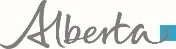 	Section 00 73 16.90	Asbestos Abatement / Environmental Impairment2023-09-07	Liability Insurance	Section 00 73 16.90	Asbestos Abatement / Environmental Impairment2023-09-07	Liability Insurance	Section 00 73 16.90	Asbestos Abatement / Environmental Impairment2023-09-07	Liability InsuranceChange Log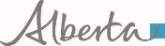 	Section 00 73 16.90	Asbestos Abatement / Environmental Impairment2023-09-07	Liability Insurance	Section 00 73 16.90	Asbestos Abatement / Environmental Impairment2023-09-07	Liability Insurance	Section 00 73 16.90	Asbestos Abatement / Environmental Impairment2023-09-07	Liability Insurance